от        26.01.2010    №   19с.Туринская СлободаО Порядке  проведения служебных проверок по фактам коррупционных проявлений со стороны лиц, замещающих муниципальные должности и должности  муниципальной службы в органах местного самоуправления Слободо-Туринского муниципального районаВ соответствии с Федеральным законом от 02.03.2007 № 25-ФЗ «О муниципальной службе в Российской Федерации», статьей 9 Федерального закона от 25.12.2008 № 273-ФЗ «О противодействии коррупции» ПОСТАНОВЛЯЮ:1. Утвердить Порядок проведения служебных проверок по фактам коррупционных проявлений со стороны лиц,  замещающих муниципальные должности и должности муниципальной службы в органах местного самоуправления Слободо-Туринского муниципального района          (приложение № 1).2. Организационному отделу администрации Слободо-Туринского муниципального района (Замараева Т.А.) организовать работу по ознакомлению с настоящим постановлением под роспись лиц, замещающих муниципальные должности и должности муниципальной службы в администрации Слободо-Туринского муниципального района, в  органах местного самоуправления Слободо-Туринского муниципального района, а также граждан, впервые назначающихся на вышеназванные должности.3. Опубликовать постановление в районной газете «Коммунар» и на официальном сайте Слободо-Туринского муниципального района.4. Контроль за выполнением настоящего постановления оставляю за собой.Глава муниципального района 							М.В.Кошелев 									ПРИЛОЖЕНИЕ № 1										к Постановлению Главы										Слободо-Туринского										муниципального района										от  26.01.2010   №   19ПОРЯДОКпроведения служебных проверок по фактам коррупционных проявлений со стороны лиц, замещающих муниципальные должности и должности муниципальной службы в органах местного самоуправления Слободо-Туринского муниципального района1.  Общие положения1.1. Порядок проведения служебных проверок по фактам коррупционных проявлений со стороны лиц, замещающих муниципальные должности и должности муниципальной службы в органах местного самоуправления Слободо-Туринского муниципального района (далее – Порядок) разработан в соответствии с Федеральным законом от 02.03. 2007 года № 25-ФЗ                   «О муниципальной службе в Российской Федерации», Федеральным законом  от 25.12.2008 года № 273-ФЗ «О противодействии коррупции»,   постановлением Главы Слободо-Туринского муниципального района от 10.10.2008 года № 276 «О реализации в Слободо-Туринском муниципальном районе положений Плана противодействия коррупции в Свердловской области на 2008-2010 годы».1.2. Порядок определяет основания для принятия решений о проведении служебной проверки по фактам коррупционных проявлений со стороны лиц, замещающих муниципальные должности и должности муниципальной службы в органах местного самоуправления Слободо-Туринского муниципального района и порядок проведения служебной проверки.1.3. Служебные проверки в соответствии с настоящим Порядком проводятся в отношении лиц,  замещающих муниципальные должности и должности муниципальной службы в органах местного самоуправления Слободо-Туринского муниципального района (далее – муниципальные служащие).1.4. Фактами коррупционных проявлений является исходящее от какого-либо лица и адресованное муниципальному служащему обращение совершить или содействовать совершению следующих деяний, совершаемых, в том числе от имени или в интересах юридического лица:1.4.1. злоупотребление служебным положением;1.4.2. дача взятки;1.4.3. получение взятки;1.4.4. злоупотребление полномочиями;1.4.5. коммерческий подкуп;1.4.6. иное незаконное использование муниципальным служащим своего должностного положения вопреки законным интересам общества и государства в целях получения выгоды в виде денег, ценностей, иного имущества или услуг 2.имущественного характера, иных  имущественных прав для себя или для третьих лиц либо незаконное предоставление такой выгоды муниципальному служащему другими физическими лицами.2.  Основание проведения служебной проверки2.1. Основанием для принятия решения о проведении служебной проверки является информация о факте коррупционного проявления, полученная Главой Слободо-Туринского муниципального района лично,  либо доведённая организационным отделом администрации Слободо-Туринского муниципального района полученная из одного или нескольких из следующих источников:2.1.1. личное заявление муниципального служащего о факте коррупционного проявления с его стороны;2.1.2. заявление муниципального служащего о факте коррупционного проявления со стороны другого муниципального служащего;2.1.3. обращения и заявления граждан и организаций о фактах коррупционных проявлений со стороны муниципальных служащих;2.1.4. материалы, содержащие данные, указывающие на факт коррупционного проявления, поступившие из правоохранительных органов, а также из других государственных органов Свердловской области, органов местного самоуправления муниципальных образований в Свердловской области, от общественных объединений, организаций или граждан;2.1.5. сообщения в средствах массовой информации, содержащие данные, указывающие на факт коррупционного проявления.2.2. Решение о проведении служебной проверки принимается Главой Слободо-Туринского муниципального района на основании информации о фактах коррупционного проявления из источников, указанных в пункте 2.1. Главы 2 настоящего Порядка, в форме поручения комиссии по соблюдению требований к служебному поведению муниципальных служащих органов местного самоуправления Слободо-Туринского муниципального района и регулированию конфликта интересов в течение трёх дней после получения информации, в случае, если эта информация содержит следующие сведения:2.2.1 фамилию, имя и отчество муниципального служащего, со стороны которого допущено коррупционное проявление; 2.2.2. описание обстоятельств, свидетельствующих о факте коррупционного проявления;2.2.3. данные об источнике информации о факте коррупционного проявления.2.3. В случае, если представленная Главе Слободо-Туринского муниципального района  информация не содержит сведений, указанных в  2.2. Главы 2 настоящего Порядка, служебная проверка по указанному в ней факту не проводится. 3.3.  Организация проведения служебной проверки3.1. Служебная проверка проводится комиссией  по соблюдению требований к служебному поведению муниципальных служащих органов местного самоуправления Слободо-Туринского муниципального района и регулированию конфликта интересов (далее – Комиссия) в порядке, установленном настоящим Порядком.3.2. Служебная проверка должна быть завершена не позднее, чем через месяц со дня принятия решения о ее проведении.3.3. Муниципальный служащий, в отношении которого проводится служебная проверка, имеет право:3.3.1. давать устные или письменные объяснения, представлять заявления, ходатайства и иные документы;3.3.2. обжаловать решения и действия (бездействие) Комиссии, проводящей служебную проверку, Главе Слободо-Туринского муниципального района, назначившему служебную проверку;3.3.3. ознакомиться по окончании служебной проверки с заключением и другими материалами по результатам служебной проверки, если это не противоречит требованиям неразглашения сведений, составляющих государственную и иную охраняемую федеральным законом тайну.3.4. При проведении служебной проверки Комиссия знакомит муниципального служащего, в отношении которого проводится служебная проверка, с его правами, указанными в пункте 3.3. Главы 3 настоящего Порядка.3.5. Муниципальный служащий, в отношении которого проводится служебная проверка, может быть временно отстранен от замещаемой должности муниципальной службы на время проведения служебной проверки с сохранением в этот период денежного содержания по замещаемой должности муниципальной службы. Временное отстранение муниципального служащего от замещаемой должности оформляется распоряжением Главы Слободо-Туринского муниципального района, либо  руководителя органа местного самоуправления.3.6. По итогам проведения служебной проверки  Комиссия может принять одно из следующих решений:3.6.1. установить, что в рассматриваемом случае не содержится признаков нарушения муниципальным служащим требований к служебному поведению и не подтверждается факт коррупционного проявления с его стороны;3.6.2. установить, что муниципальный служащий нарушил требования к служебному поведению и допустил коррупционное проявление со своей стороны.3.7. В случае принятия Комиссией решения, указанного в подпункте 3.6.2.  пункта 3.6. Главы 3 настоящего Порядка, то есть  установления факта совершения муниципальным служащим деяния, содержащего признаки административного правонарушения или состава преступления, Комиссия направляет решение и полученные документы, подтверждающие информацию 4.о совершении указанного деяния и факте коррупционного проявления, Главе Слободо-Туринского муниципального района.3.8. Глава Слободо-Туринского муниципального района в соответствии с федеральным законодательством обязан в течение трёх рабочих дней передать информацию о совершении муниципальным служащим деяния, содержащего признаки административного правонарушения или состава преступления, в правоохранительные органы.3.9. Копия решения Комиссии  по итогам проведения служебной проверки хранится в личном деле муниципального служащего, в отношении которого проводилась служебная проверка. 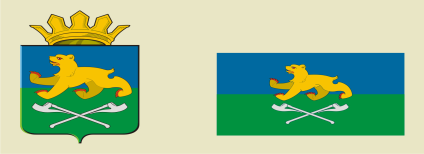 ГЛАВА СЛОБОДО-ТУРИНСКОГОМУНИЦИПАЛЬНОГО РАЙОНАП О С Т А Н О В Л Е Н И Е